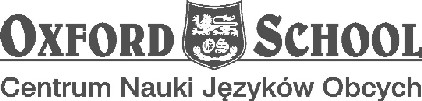 KARTA ZGŁOSZENIOWAXI WŁOCŁAWSKI KONKURS JĘZYKA ANGIELSKIEGO DLA UCZNIÓW 7 KLASY SZKOŁY PODSTAWOWEJ I GIMNAZJALISTÓW1. Nazwa szkoły z numerem:						Pieczęć szkoły…………………………………………………………………………………………………...2.Adres:Miejscowość: …………………………………………………………………………………...Ulica: ……………………………………………………………………………………………Kod pocztowy: ……-………….Poczta: ………………………………………………………..e-mail: …………………………………………………………………………………………..3.Telefon : ………………………………………………4. Liczba uczniów zgłoszonych do konkursu: ……………………………………5. Imię i nazwisko nauczyciela -szkolnego organizatora konkursu:…………………………………………………………………………………….6. Akceptuję regulamin i zobowiązuję się do rzetelnego przeprowadzenia konkursu oraz poinformowania zainteresowanych o regulaminie.Oświadczam, iż najpóźniej do dnia 26.03.2018 r. dokonam wpłaty na konto:35 1050 1979 1000 0090 7139 2436 OXFORD SCHOOL Sp. Z.O.O. za faktyczną liczbę startujących uczestników w konkursie.……………………………………………………….Podpis szkolnego organizatora konkursu